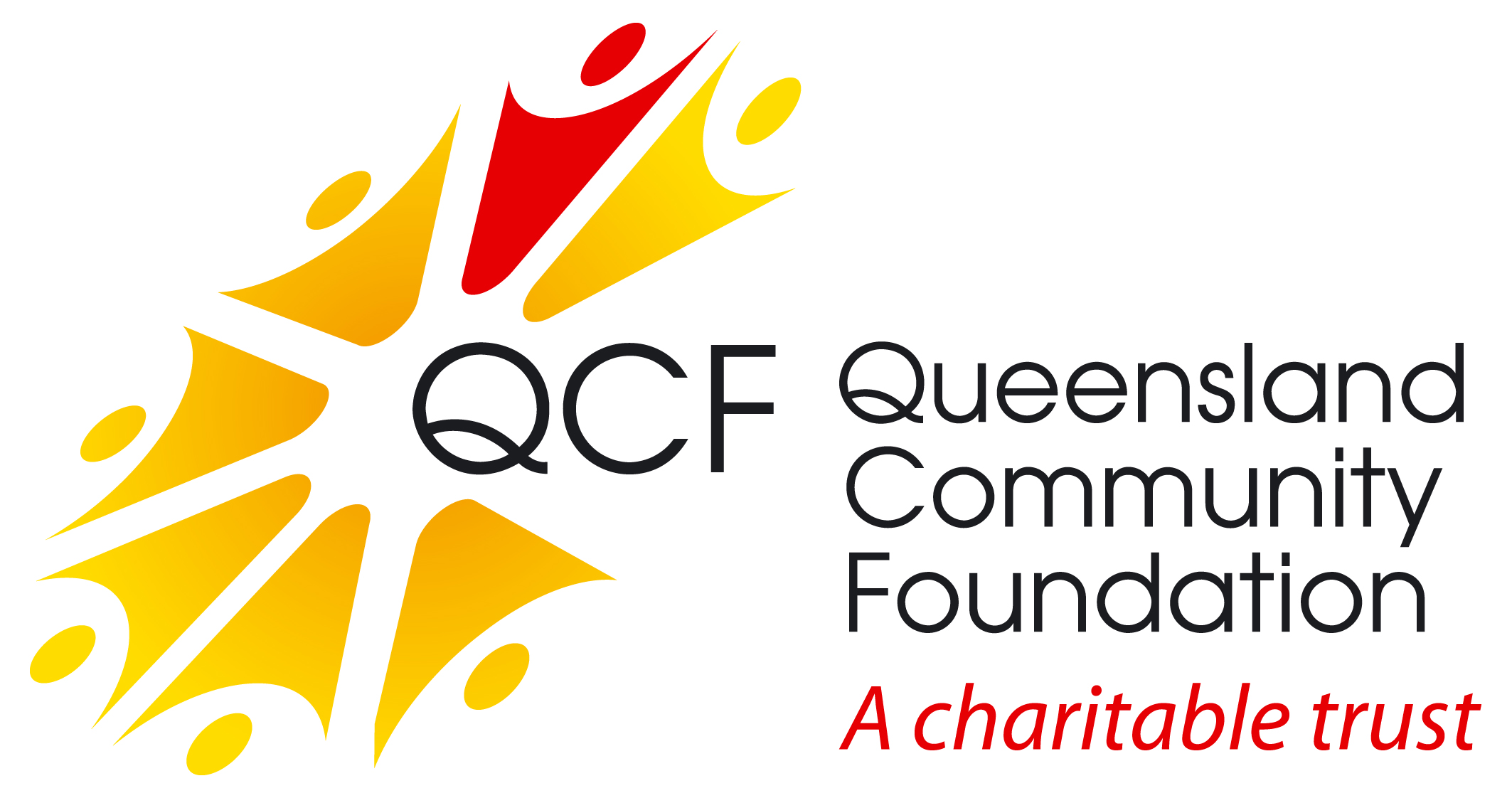 Final Acquittal ReportOnce you have completed all sections of the Form please return by email to enquiries@qcf.org.auOrganisation:Project title:Grant Amount:ORGANISATION DETAILSORGANISATION DETAILSCONTACT FOR REPORTCONTACT FOR REPORTName:	Position title:	Telephone:	Mobile:	Email:	Name:	Position title:	Telephone:	Mobile:	Email:	PROJECT DETAILSPROJECT DETAILSProject titleProject titleProject start date:Project end Date:Project start date:Project end Date:Brief project description: (from your original application)Brief project description: (from your original application)WHAT did you do?: (The specific activities that took place, where, when and who participated and how many directly benefited)WHAT did you do?: (The specific activities that took place, where, when and who participated and how many directly benefited)WHAT changes were made? (Changes to the original proposal, reasons for them and how they affected the project)WHAT changes were made? (Changes to the original proposal, reasons for them and how they affected the project)WHAT were the actual outcomes? (What you achieved with the project, ie. The effects on participants/beneficiaries from their involvement in the project and how you measured this)WHAT were the actual outcomes? (What you achieved with the project, ie. The effects on participants/beneficiaries from their involvement in the project and how you measured this)WHAT did you learn? (For example: improvement areas, reasons for success or challenges and applying learning’s to future projects)WHAT did you learn? (For example: improvement areas, reasons for success or challenges and applying learning’s to future projects)STATEMENT OF EXPENDITURESTATEMENT OF EXPENDITUREGrant amount received:$Item 1Item 2Item 3Total expenditure$Balance remaining (if any please explain your plans for the remaining of the funds)$Authorised by (name)Authorised by (name)PositionPositionSignatureSignatureDateDate